Творческий  проект«МИР ТЕАТРА»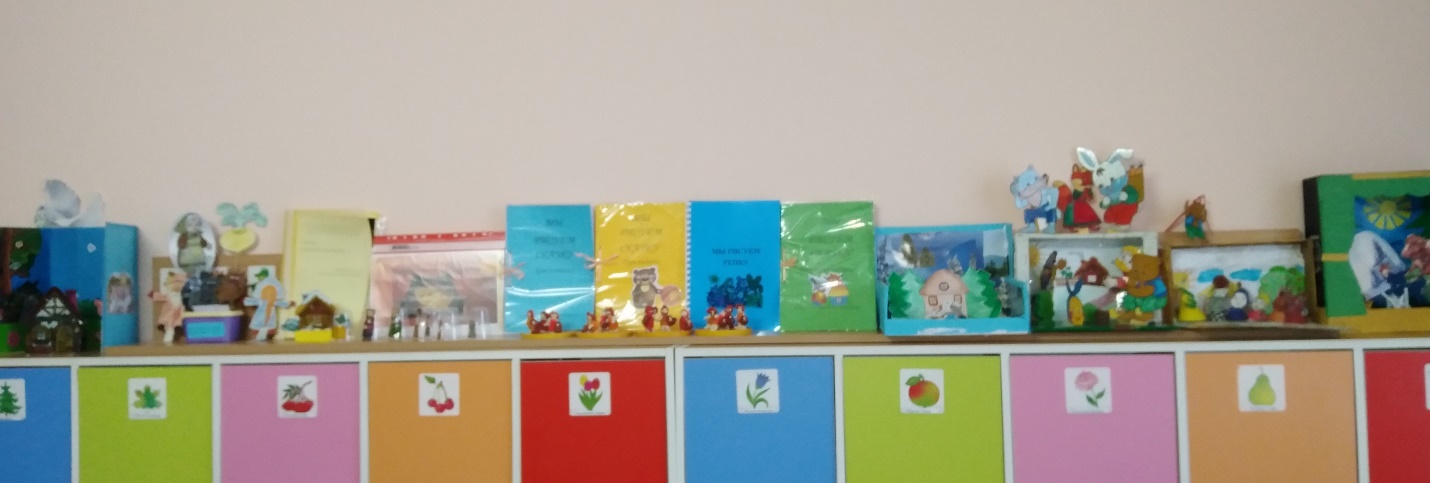                                         Составители:  воспитатели         Дудникова Лидия Георгиевна                                             	Семерняк Лидия Васильевна   учитель - логопед    Быконя Светлана ВалентиновнаАктуальность проектаПроблема:Анализ проводимых  детских утренников и развлечений показал, что дети скованны, проявляют застенчивость при посторонних, выступления многих  невыразительны, лишены эмоциональных проявлений, дошкольники не используют эмоциональную окраску  вербального общения (мимика, жесты и просодические компоненты речи неясные, часто отсутствуют или бедны).Постоянные наблюдения за детьми показали, что качества общения в детском социуме сформированы слабо, не все умеют согласовывать свои действия с окружающими, договариваться, общаться, многие стремятся к неоправданному лидерству и подавлению желаний и возможностей  других детей. Речевые возможности проявляются недостаточно: скудный словарный запас, отсутствие эпитетов, сравнений, простые высказывания, скупые диалоги, недостаточная выраженность темпо – ритмической и мелодико – интонационной стороны речи сопровождают все виды деятельности детей.У детей не развит интерес к миру театра, мотивация импровизированной  игровой деятельности находится на низком уровне.В предметно – развивающей среде группы недостаточно настольных и других видов театра по возрасту детей.Работа над проектом проводится в рамках выполнения годовой задачи детского сада «Театрализованная деятельность дошкольников».Причины:1. Малая посещаемость театра вследствие удаленности от культурных центров.2. Отсутствие бесед о театре в семье ввиду ограниченной возможности приобщения к театральному искусству.3. Недостаточное понимание родителей или неприятие значимости театрализованной деятельности для эмоционально – личностного развития ребенка.4. Подмена знакомства с театральными постановками просмотром телевизора и компьютерными играми.5. Давность срока обновления предметно - развивающей среды в театральном уголке группы.Таким образом, возникшее противоречие между важностью и необходимостью ознакомления  с многообразием театров, значимостью для развития познавательной и эстетической сфер личности ребенка, формирования у детей личностно – эмоциональных и волевых качеств с одной стороны и, с другой, недостаточная  целенаправленная систематическая работа привели к выбору темы данного проекта.ПАСПОРТ ПРОЕКТАЭтапы реализации проекта:1-й этап. ПодготовительныйИзучение методической литературы.Изучение уровня знаний детей о театре.Составление  плана проекта, распределение обязанностей между участниками проекта, формирование  у детей интереса к теме проекта.Организация  родителей для помощи в выполнении данного проекта, вовлечение  их в процесс решения поставленных задач.2-й этап. Основной (практический)Реализация проекта в разных видах деятельности с учётом интеграции.3-й этап. ЗаключительныйОбработка результатов проекта.Организация выставки театров, созданных руками воспитателей, детей и их родителей «Мир театра»Фотоотчёт о работе театральной мастерской в группе (совместная и самостоятельная работа детей и воспитателей)Фотоотчёт «Театр своими руками» (совместная работа детей и родителей дома)Презентация проекта на педагогическом совете, на родительском собрании.ПРИЛОЖЕНИЕ 8Список литературы:1. Антипина Е. Театрализованная деятельность в детском саду. Издательство: Сфера, серия: Библиотека журнала "Воспитатель ДОУ", 2009.2.  Доронова Т.Н.  Театрализованная деятельность как средство развития детей 4-6 лет. М: Обруч, 2014.3.  Кофман, Н.С. Приобщение дошкольников к театрально-игровой деятельности. Художественное творчество в детском саду: Пособие для воспитателей и музыкальных руководителей / под ред. Н.А. Ветлугиной. - М.: Просвещение, 2013. - 72 с. 4. Программа воспитания и обучения в детском саду «От рождения до школы». Веракса Н. Е., Комарова Т.С., Васильева М.А., М. МОЗАИКА-СИНТЕЗ, 2016.5. Селиванова, Л.Т. Кукольный театр в детском саду // Дошкольное воспитание. - 2011. - № 12.6. Сорокина Н. Миланович Л. Куклы и дети. Кукольный театр и театр игры для детей 3-7 лет. М: Обруч, 2012.ПРОДУКТЫ ПРОЕКТАНаименование проекта«МИР ТЕАТРА»Вид проекта Творческий      Разработчики ПроектаВоспитатели         Дудникова Лидия Георгиевна,     Семерняк Лидия Васильевна,  учитель - логопед    Быконя Светлана ВалентиновнаОсновные исполнители ПроектаДети  старшего возраста, педагоги,  родители воспитанников.Цель ПроектаПриобщение детей и родителей к театральному искусству, формирование интереса к театру и современной театральной деятельностиОсновные задачи проектаПоощрение активности, творческой самостоятельности и инициативы детей в театральной деятельности и формирование произвольного желания участвовать в детских спектаклях.Развитие у детей артистических способностей, совершенствование  навыков работы в коллективе.       Формирование  чувства добра, справедливости, любви к родной культуре посредством ознакомления с русскими народными сказками.         Формирование у детей умений и навыков практического владения выразительными средствами (использование мимики, жестов, просодических компонентов речи), игровой деятельности.Воспитание  культуры  речевого общения, сознательного отношения к собственной деятельности.Воспитание  доброжелательности, сотрудничества, толерантности.Обогащение театральной среды в группе ДОУ.Тип проекта:По содержанию -  интегрированныйПо составу участников –  групповой, с привлечением родителейПо продолжительности – долгосрочный, (срок реализации: декабрь2019 – май  2020 года)По видам деятельности - творческийОжидаемые результаты реализации проекта- приобщение к театральному искусству; - постановка сказок  с использованием самодельных кукол и декораций;- создание эскизов и театральных персонажей из разнообразных видов материалов;- побуждение к развитию сенсорного восприятия, творческих способностей, воображения,  мелкой моторики, освоению навыков и умений в области изобразительной деятельности;-  формирование мотивации к дальнейшему обучению и творчеству.Критерии эффективности проекта- развитие у детей мышления, воображения, творческих и артистических способностей; -совершенствование познавательных и конструктивных умений: наблюдать, рассматривать, сравнивать, анализировать, отражать результаты своих исследований в творческой деятельности;- развитие связной речи, посредством  драматизации сказок.Основные принципы проекта1.Принцип развивающего образования — деятельность каждого ребенка в зоне его ближайшего развития;  2. Принцип проблемности – активизация мыслительных функций, стимулирование работы познавательных процессов, развитие творческих способностей. 3. Принцип доступности – учёт реальных умственных возможностей детей дошкольного возраста, уровня их подготовленности и развития. 4. Принцип сотрудничества – ориентация на приоритет личности, создание благоприятных условий для её развития. 5. Принцип индивидуализации – раскрытие личного потенциала каждого ребёнка. 6. Принцип системности – решение комплекса задач образовательной и воспитательной направленности, что позволяет получить прогнозируемый результат.Нормативно-правовая база проекта Конституция Российской Федерации;Федеральный закон от 29.12.2012 г. № 273-ФЗ «Об образовании в Российской Федерации»; Приказ Министерства образования и науки Российской Федерации от 17октября 2013г. №1155 г. Москва «Об утверждении федерального государственного образовательного стандарта дошкольного образования»;Приказ  Минпросвещения России от 31.07.2020 № 373 «Об утверждении Порядка организации и осуществления образовательной деятельности по основным общеобразовательным программам – образовательным программам дошкольного образования» СП 2.4.3648-20 «Санитарно-эпидемиологические требования к организациям воспитания и обучения, отдыха и оздоровления детей и молодежи», утвержденные постановлением главного санитарного врача от 28.09.2020 № 28Устав Муниципального бюджетного дошкольного образовательного учреждения детского сада комбинированного вида № 3 муниципального образования Темрюкский районОбеспечение проекта:материально-техническоемультимедийное оборудование; изобразительные материалы для продуктивной деятельности детей, создание театральной мастерской по изготовлению персонажей для спектаклей:-театр на стаканчиках «Репка» (совместно с воспитателем)-театр - бумажная рукавичка (животные)-театр ложечный: «Заюшкина избушка»-театр пальчиковый бумажный«Три поросенка», «Коза и семеро козлят»-конусный театр «Три медведя»использование иллюстраций, энциклопедий, художественных книгОбеспечение проекта:учебно-методическоеАнтипина Е. Театрализованная деятельность в детском саду. Издательство: Сфера, серия: Библиотека журнала "Воспитатель ДОУ", 2009.2.  Доронова Т.Н.  Театрализованная деятельность как средство развития детей 4-6 лет. М: Обруч, 2014.3.  Кофман, Н.С. Приобщение дошкольников к театрально-игровой деятельности. Художественное творчество в детском саду: Пособие для воспитателей и музыкальных руководителей / под ред. Н.А. Ветлугиной. - М.: Просвещение, 2013. - 72 с. 4. Программа воспитания и обучения в детском саду «От рождения до школы». Веракса Н. Е., Комарова Т.С., Васильева М.А., М. МОЗАИКА-СИНТЕЗ, 2016.5. Селиванова, Л.Т. Кукольный театр в детском саду // Дошкольное воспитание. - 2011. - № 12.6. Сорокина Н. Миланович Л. Куклы и дети. Кукольный театр и театр игры для детей 3-7 лет. М: Обруч, 2012.Направления развития или (образовательные области)Формы и методы работыУчастники Создание картотеки «Театрализованные игры»ПРИЛОЖЕНИЕ № 1Составление перспективного планирования по театрализованной деятельности. ПРИЛОЖЕНИЕ № 2педагогиСоциально -коммуникативное,  познавательное,речевое, художественно -    эстетическое,физическое развитие1. Чтение художественной литературы с использованием игр – театрализаций педагоги с детьмиСоциально -коммуникативное,  познавательное,речевое, художественно -    эстетическое,физическое развитие2. Обыгрывание сказок с использованием различных видов театра:2.1. Игра-драматизация по сказке «Три медведя»Задачи. Учить детей использовать средства выразительности (речь, мимика, жесты) согласно образу героев, формировать просодические компоненты речи, развивать умение следить за развитием сюжета.ПРИЛОЖЕНИЕ № 3, 42.2. Пальчиковый театр по русской народной сказке «Лиса, заяц и петух».Задачи. Учить детей подбирать средства выразительности в соответствии с характерами героев,  передавать образы в интонациях.2.3. Показ настольного театра «Три поросёнка» (бумажная рукавичка)Задачи. Закреплять представление детей о различных видах кукольного театра, уметь различать их и называть.  Побуждать к  импровизации; создавать эмоционально положительный настрой на сказку; формировать темпо – ритмические средства речи и мелодико – интонационную окраску высказываний, развивать отзывчивость.2.4. Настольный театр: «Кот в сапогах»Задачи. Развивать умение чисто и  отчетливо проговаривать все звуки; учить отражать тембровую окраску голоса, упражнять в согласовании слов в предложениях.  педагоги с детьмиСоциально – коммуникативное,  познавательное,  речевое, художественно –     эстетическое,физическое         развитие3. Театрализованные игры3.1.Разыгрывание ситуации «Не хочу манной каши!»Цель: учить, интонационно выразительно проговаривать фразы.3.2. «Немой диалог» Цель:  развитие правильного артикуляционного уклада.3.3. Пантомима «Утренний туалет»Цель: развивать воображение, выразительность жестов.3.4. Игры-превращения.Цель: учить будущих артистов выразительности, оживлять фантазию и воображение, совершенствовать образные исполнительские умения. Развивать творческую самостоятельность в передаче образа.3.5. Игра на развитие пластической выразительности: «Кто на картинке?»
Цель: развивать умение передавать образы живых существ с помощью пластических выразительных движений.
3.6. Этюды и игры: «Заколдованный ребёнок», «Встреча с другом», «Разъярённая медведица», «Смелый заяц». Цель: вызывать желание попробовать себя в разных ролях.3.7. Поиграем - угадаем. Цель: развивать пантомимические навыки.Педагоги с детьми Познавательное,  речевое, художественно –     эстетическое развитие4. Прослушивание аудио-  и музыкальных сказок в исполнении народных артистов:-«Колосок»,-«Лиса, заяц и петух», -«Крылатый, мохнатый и масляный»,-«Кот в сапогах»,-«Сивка-бурка».педагоги с детьмиСоциально – коммуникативное,  познавательное,  речевое , художественно –     эстетическоефизическое развитие5. Сюжетно-ролевые игры с детьми- «Театр»,- «Семья»,-«Артисты готовятся к спектаклю»педагоги с детьмиСоциально – коммуникативное, познавательное,  речевое, художественно –     эстетическое,физическое развитие6.  Продуктивные  виды деятельности по прочитанным произведениям:6.1. Рисование по сказке «Репка».6.2. Рисование по сказке  «Кот  в сапогах».ПРИЛОЖЕНИЕ №  56.3. Рисование по сюжету сказок. «Три медведя»6.4. Лепка: «Снегурочка»6.5. Лепка из пластилина “Как маленький Мишутка увидел, что из его мисочки все съедено”6.6. Рисование. «Сказочные домики»6.7.Рисование по теме  «Заюшкина избушка»ПРИЛОЖЕНИЕ № 66.8. Лепка: «Красная Шапочка несет бабушке гостинцы»педагоги с детьмиСоциально – коммуникативное, познавательное, речевое развитие7.  Беседы, презентации«Как нужно вести себя в театре»Презентация детского проекта «Что такое театр»педагоги с детьмиХудожественно-     эстетическое, социально – коммуникативное, познавательное, речевое , физическое развитие8. Создание театральной мастерской по изготовлению персонажей для спектаклей:8.1. Театр на стаканчиках «Репка» (совместно с воспитателем)8.2. Театр - бумажная рукавичка (животные)8.3. Театр ложечный: «Заюшкина избушка»8.4. Театр пальчиковый бумажный  «Три поросенка»,  «Коза и семеро козлят» 8.5. Конусный театр «Три медведя»Родители, педагоги, дети.Организация проектной деятельностиСоздание детско-родительских проектов по темам:«История возникновения и виды кукольного театра», «Что такое театр» ПРИЛОЖЕНИЕ № 7Семья Белицкой Софии. Семья Пермяковой СофьиВзаимодействие с родителями:9.Работа с родителями:9.1. Составление проекта с участием родителей «Театр своими руками».9.2. Разработка памятки для родителей: «Игры в слова», «Полезные советы для родителей».9.3. Размещение в уголке для родителей консультации: «Театр - это праздник», «Как интересно провести досуг в кругу семьи»,  «Что такое театр?», «Средство домашнего воспитания – кукольный театр».Родители, педагогиВзаимодействие с родителями:10. Мастер - класс для родителей по изготовлению театра-рукавичкиРодители, педагогиПРИЛОЖЕНИЕ № 1Картотека театрализованных игрПРИЛОЖЕНИЕ № 2  Перспективное планирование по театрализованной деятельности.ПРИЛОЖЕНИЕ № 3Конспект интегрированного занятия по речевому,  социально-коммуникативному, художественно-эстетическому развитию с использованием театрализованной деятельности в старшей группе компенсирующей направленности для детей с общим недоразвитием речи. Тема:  «МОИ ЛЮБИМЫЕ СКАЗКИ»ПРИЛОЖЕНИЕ № 4Презентация к занятию «МОИ ЛЮБИМЫЕ СКАЗКИ»ПРИЛОЖЕНИЕ № 5Конспект ООД по рисованию в старшей группе компенсирующей направленности  на тему «По мотивам сказки«Кот в сапогах»ПРИЛОЖЕНИЕ № 6Конспект ООД по рисованию в старшей группе компенсирующей направленности  на тему «Заюшкина избушка»ПРИЛОЖЕНИЕ № 7 Проект «Что такое театр» ПрезентацияПРИЛОЖЕНИЕ № 8 Презентация проекта